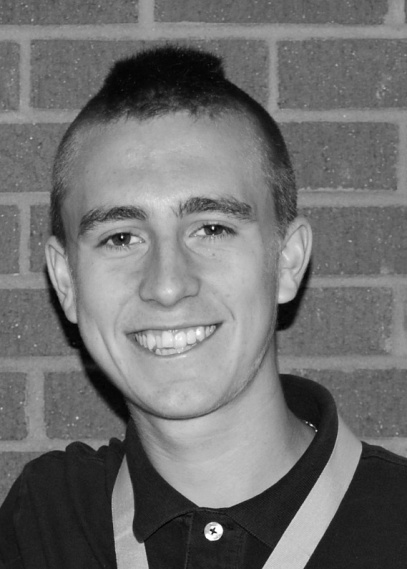 CONGRATULATIONSNATE  TORBETTNORTHWESTERN HIGH SCHOOL ROCK HILL, SOUTH CAROLINAAll State All RegionScholar Athlete North South ClassicMr. Soccer Selection Northwestern Trojans MVPFuture Player For Winthrop Eagles D1 WE ARE PROUD OF YOUMom, Dad, Colby and Tristan